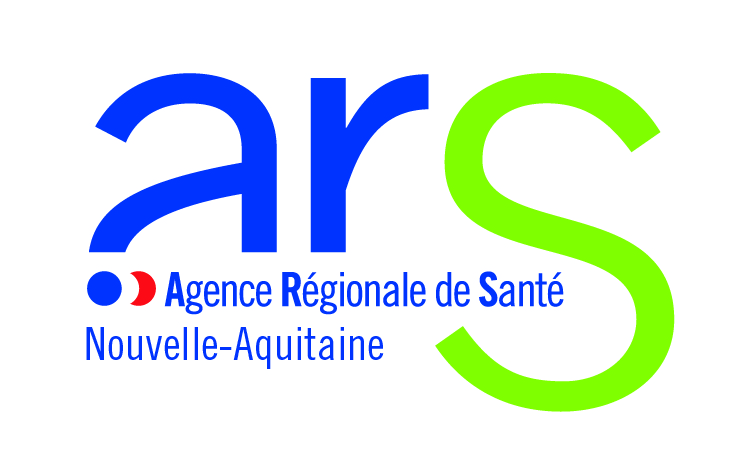 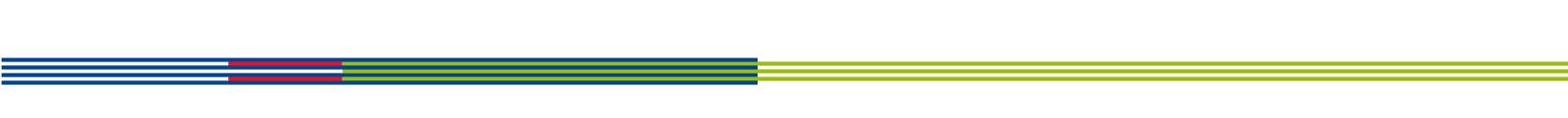 Direction  Départementale de la GirondePôle Santé Publique et Santé EnvironnementaleMission Prévention Promotion de la Santé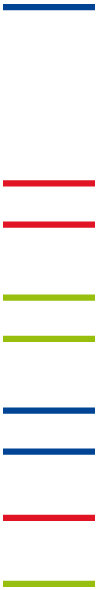 Dossier de candidature Appel à candidature Expérimentation Développement des compétences psychosociales auprès d’enfants de 6 à 11 ans dans le cadre d’activités périscolairesdans les quartiers politique de la ville de GirondeIdentification :Nom :		Adresse :	Code postal :  	Commune : 	Téléphone : 	Télécopie : 	Courriel : 	Identification du représentant légal :Nom : 	Prénom : 	Fonction : 	Téléphone : 	Courriel : 	Identification de la personne chargée du présent dossier :Nom : 	Prénom : 	Fonction : 	Téléphone : 	Courriel : 	Description précise du projet :dont description de la démarche partenariale  dont les modalités de co-construction et de codécision dont les modalités de coordinationdont méthodologie retenueCalendrier de mise en œuvre Méthodes d’évaluation, indicateurs choisis, périodicité au regard des objectifs ci-dessus :							Fait à							Le							Signature1-1. Présentation de la structure 1-2. Champs d’intervention et compétences de la structure1-3. Partenariats 1-4. Présentation du projet 1-5. Evaluation de l’expérimentation1-6. Budget prévisionnel de l’expérimentationCe budget doit être établi en prenant en compte l’ensemble des coûts directs et indirects et l’ensemble des ressources affectées à l’action1-7. Informations complémentaires éventuelles  